ЧЕРКАСЬКА ОБЛАСНА РАДАГОЛОВАР О З П О Р Я Д Ж Е Н Н Я24.09.2020                                                                                        № 399-рПро проведення виплатВідповідно до статті 56 Закону України «Про місцеве самоврядування
в Україні», Положення про Почесну грамоту Черкаської обласної державної адміністрації і обласної ради, затвердженого рішенням обласної ради
від 17.12.2003 № 14-13, зі змінами, внесеними рішеннями обласної ради
від 27.04.2007 № 10-43/V, від 16.10.2012 № 18-15/VI, від 28.12.2012 № 19-21/VI, від 19.09.2014 № 34-19/VI, від 08.02.2017 № 12-29/VII, враховуючи рішення обласної ради від 20.12.2019 № 34-47/VIІ «Про обласний бюджет Черкаської області на 2020 рік», розпорядження голови обласної державної адміністрації
та обласної ради від 15.09.2020 № 594/371-р та від 16.09.2020 № 596/385-р:1. Виділити кошти з обласного бюджету виконавчому апарату обласної ради в сумі 26 364 гривні та виплатити одноразову грошову винагороду
в розмірі трьох прожиткових мінімумів для працездатних осіб (6 591 гривня) громадянам, нагородженим Почесною грамотою Черкаської обласної державної адміністрації і обласної ради:2. Фінансово-господарському відділу виконавчого апарату обласної ради провести відповідні виплати.3. Контроль за виконанням розпорядження покласти на керівника секретаріату обласної ради ПАНІЩЕВА Б.Є. та начальника фінансово-господарського відділу, головного бухгалтера виконавчого апарату обласної ради РАДЧЕНКО Л.Г.Перший заступник голови						В. ТАРАСЕНКОХАРЧЕНКУІгорю Івановичу–поліцейському Батальйону поліції особливого призначення Головного управління Національної поліції в Черкаській області, срібному призеру чемпіонату світу з військово-спортивних багатоборств;КОЛЕСНИКУОлексію Михайловичу–керівнику оркестру Черкаського академічного заслуженого українського народного хору
КЗ «Черкаська обласна філармонія Черкаської обласної ради»;СИНЯВСЬКІЙВірі Михайлівні–головному адміністратору КЗ «Черкаська обласна філармонія Черкаської обласної ради»;СТЕПАНЕНКУМихайлу Івановичу–механіку КЗ «Черкаська обласна філармонія Черкаської обласної ради».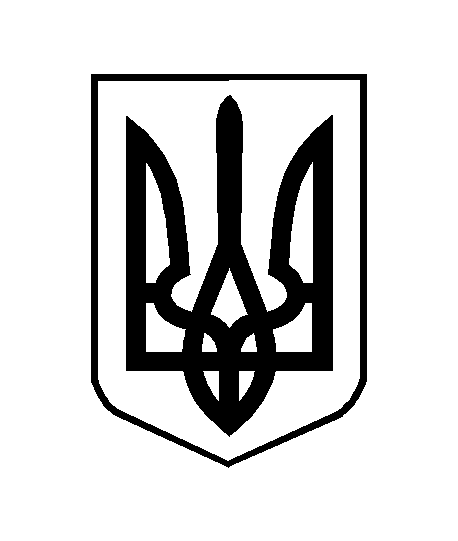 